Objective	I am looking forward to an opportunity where in I can utilize my knowledge and skills to contribute effectively to the success of the organization and also Hone my Personal skills further.Skills	Transport In ChargeTravel Arrangements For Employees(Supervisors, Workers and Managers)Vehicle Weekly Reports And Monthly ReportsRaise Materials Request For Vehicles Spare PartsVehicle SupervisingLocation : OXY Safah Field - Ibri (Oman) Feb (2018) to Jan (2019) Accounts and Admin In Charge for Electrical ProjectsRoles & ResponsibilitiesOffice ManagementsFile and Document ControllerPDC Cheque ManagementPayment and Receipt Voucher PreparingPetty Cash ManagementBasic Experience In FOCUS Rt Software And TallyEmployees Database ManagementLocation : Salalah and Duqm (Oman) Feb (2016)- Jan (2018)Worked as a Computer Hardware and Software Service and Installer as part-time for 1 Year.Location : Ranipet (Tamil Nadu) 2015-2016BASIC ACADEMIC CREDENTIALSINTERPERSONAL SKILLAbility to rapidly build relationship and set up trust.Confident and DeterminedAbility to cope up with different situationsPERSONAL DETAILS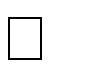 License DetailsLicense (GCC)License Expiry Date : 19-02-2028 License Issued At	: Salalah (Oman)Driving License	: Available - GCC License (Oman)Available To Join	: Immediately / Willing To Relocate AnywhereDECLARATIONI do hereby declare that the above information is true to the best of my knowledge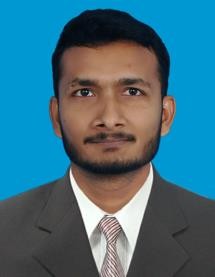 IMRAN	Application For Admin PositionEmail Id	: Imran-394130@2freemail.com Visit Visa Validity	: 16-09-2019 to 13-12-2019Office Application:	MS-Word ,Excel, Power Point:	MS-Word ,Excel, Power PointLanguages:C, C++Internet languages:HTMLDesigning tools:Adobe Photoshop CS3, Auto CAD.Platform:Windows XP /Vista / 7 /8/8.1/10/LinuxExperience AdministratorAdmin In ChargePetty Cash Management (General & Transport)Daily Timesheet Management (Employees, Vehicles & Hire )Employees Database ManagementFile And Document ControllerRoom Arrangement For New Employees And VisitorsReport Monthly Database To Head OfficePrepare Letters For Employees QueriesReport Daily Database To Site ManagerVehicle And Office Key Management Store In ChargeMaterials Request Form (MRF) Experienced in ERP WebwareInvoice And Delivery Note ControllerMaterials Management In StorePurchased And Maintained Office Supply InventoriesSchedule Equipment Maintenance At Site AdministratorAdmin In ChargePetty Cash Management (General & Transport)Daily Timesheet Management (Employees, Vehicles & Hire )Employees Database ManagementFile And Document ControllerRoom Arrangement For New Employees And VisitorsReport Monthly Database To Head OfficePrepare Letters For Employees QueriesReport Daily Database To Site ManagerVehicle And Office Key Management Store In ChargeMaterials Request Form (MRF) Experienced in ERP WebwareInvoice And Delivery Note ControllerMaterials Management In StorePurchased And Maintained Office Supply InventoriesSchedule Equipment Maintenance At Site AdministratorAdmin In ChargePetty Cash Management (General & Transport)Daily Timesheet Management (Employees, Vehicles & Hire )Employees Database ManagementFile And Document ControllerRoom Arrangement For New Employees And VisitorsReport Monthly Database To Head OfficePrepare Letters For Employees QueriesReport Daily Database To Site ManagerVehicle And Office Key Management Store In ChargeMaterials Request Form (MRF) Experienced in ERP WebwareInvoice And Delivery Note ControllerMaterials Management In StorePurchased And Maintained Office Supply InventoriesSchedule Equipment Maintenance At SiteQualificationBoard/UniversityYearPercentageBSc Computer ScienceVellore Institute of Technology2012-20156.3/10HSLCCSI Matriculation Hr. Secondary School201165.2%SSLCCSI Matriculation Hr. Secondary School200965.3%Date of Birth:-29 January 1993 (26).Languages:-Tamil, English, Malayalam , Arabic and HindiMarital Status:-SingleNationality/Religion:-Indian/MuslimInterest & Hobbies:-Internet Browsing, Cricket, Football, GamingPlace : DubaiImran 